Для зачисления первоклассника через портал Госуслуги необходимо следующее.Зайдите на сайт Министерство образования Красноярского края (www.krao.ru)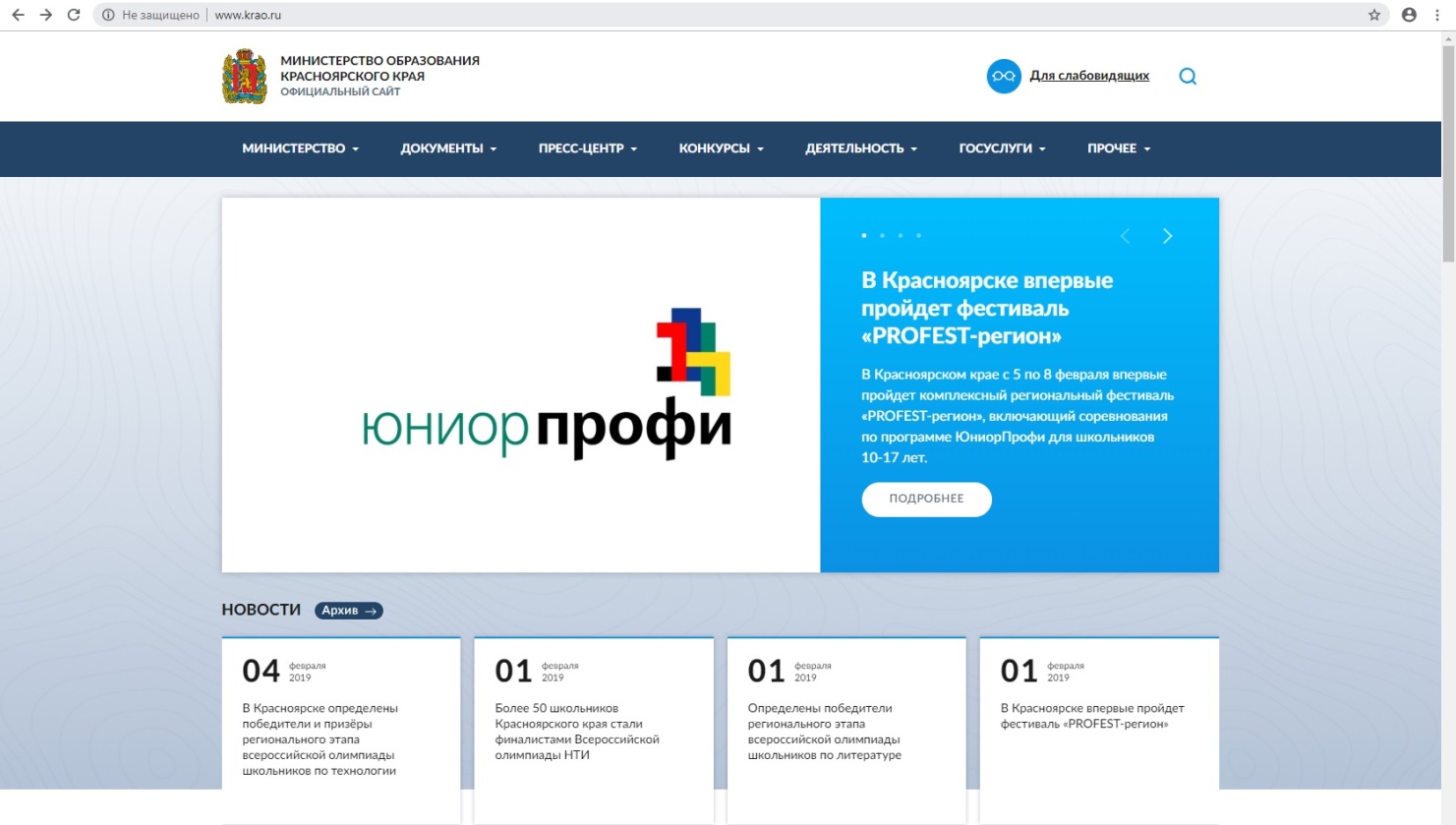 Зайдите во вкладку ГОСУСЛУГИ => Зачисление в общеобразовательные учреждения (школы)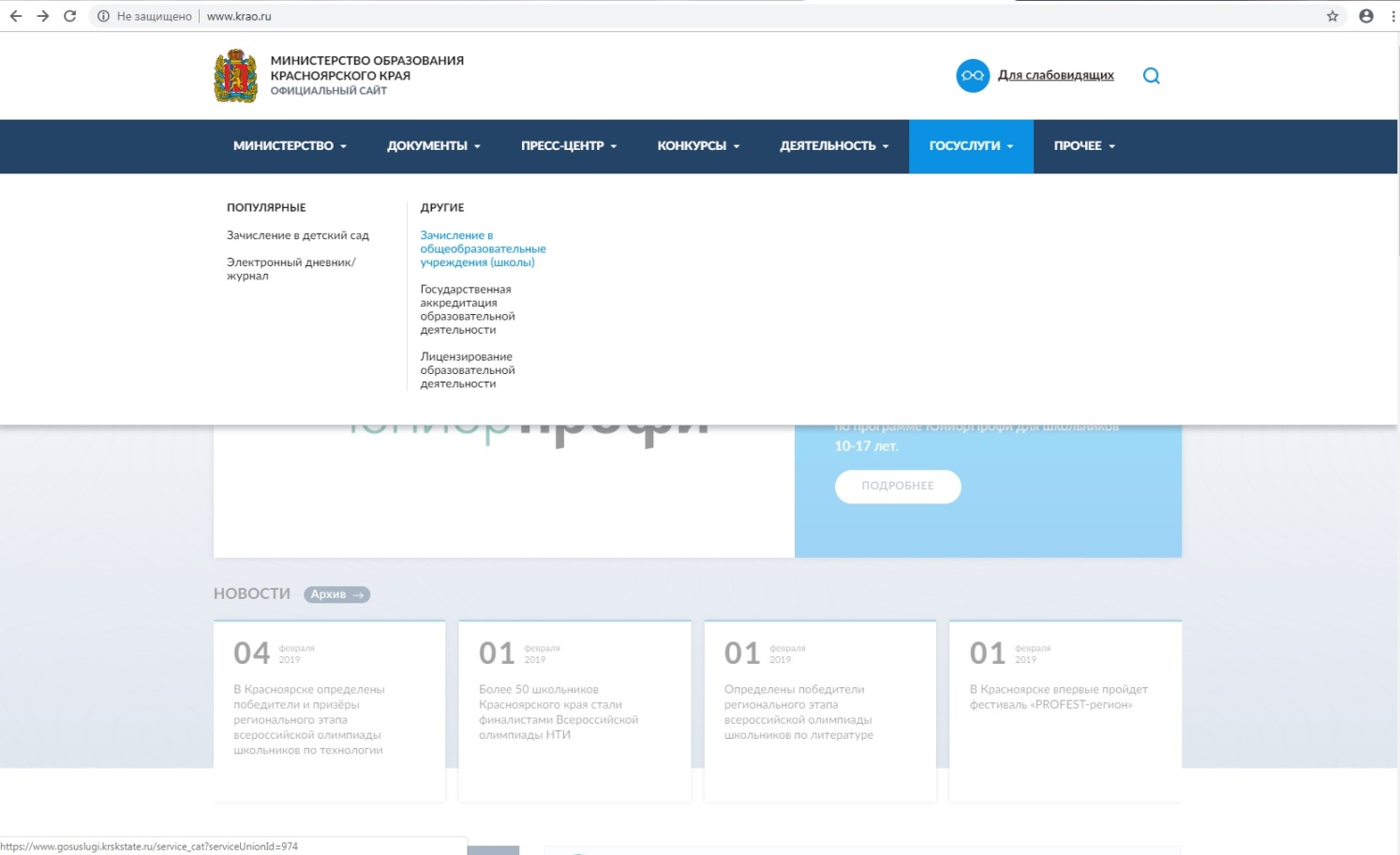 Вас переместит на сайт Госуслуги и там необходимо авторизоваться.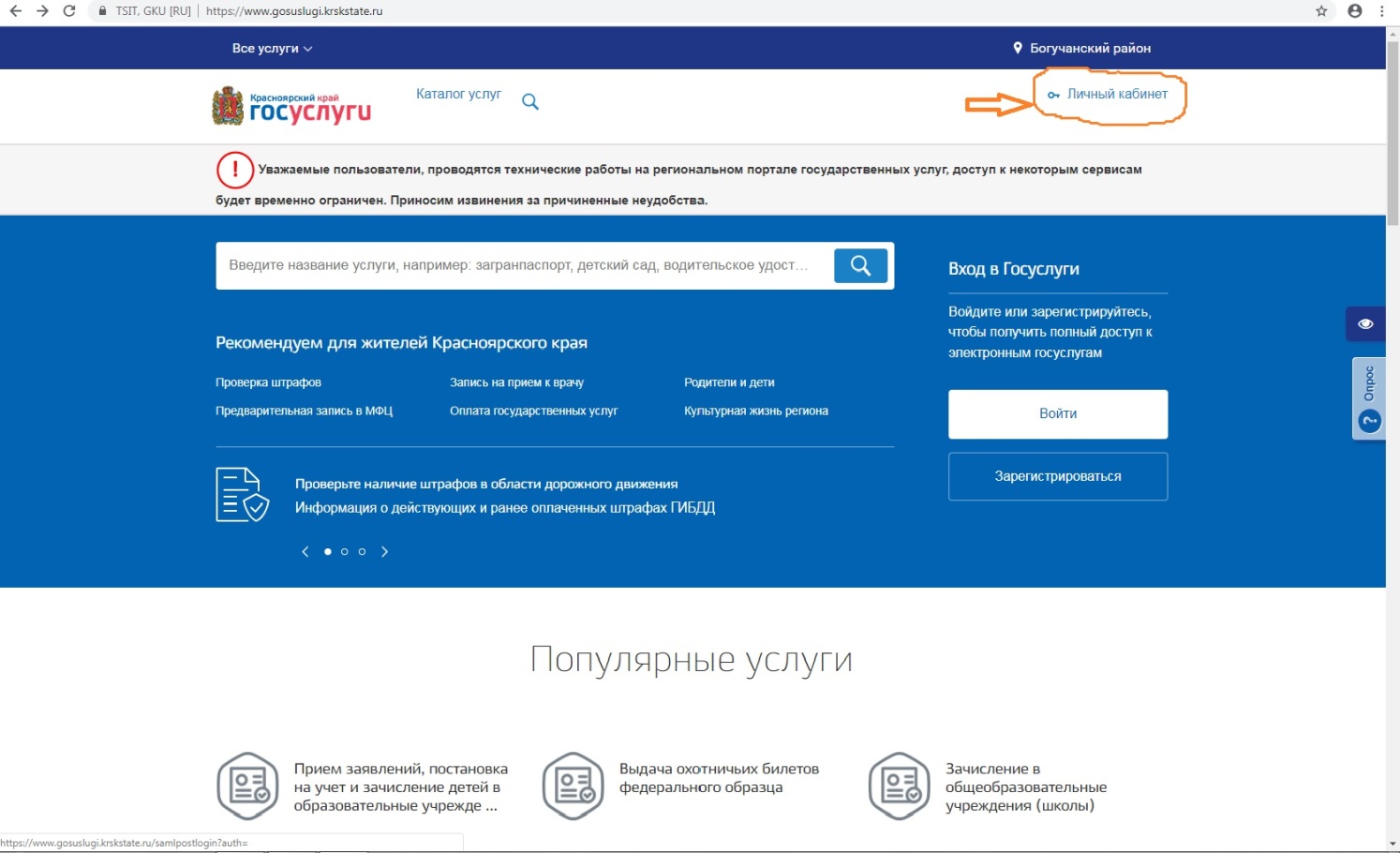 Спуститесь по странице вниз до Онлайн-сервиса  => Записать ребенка в Первый класс.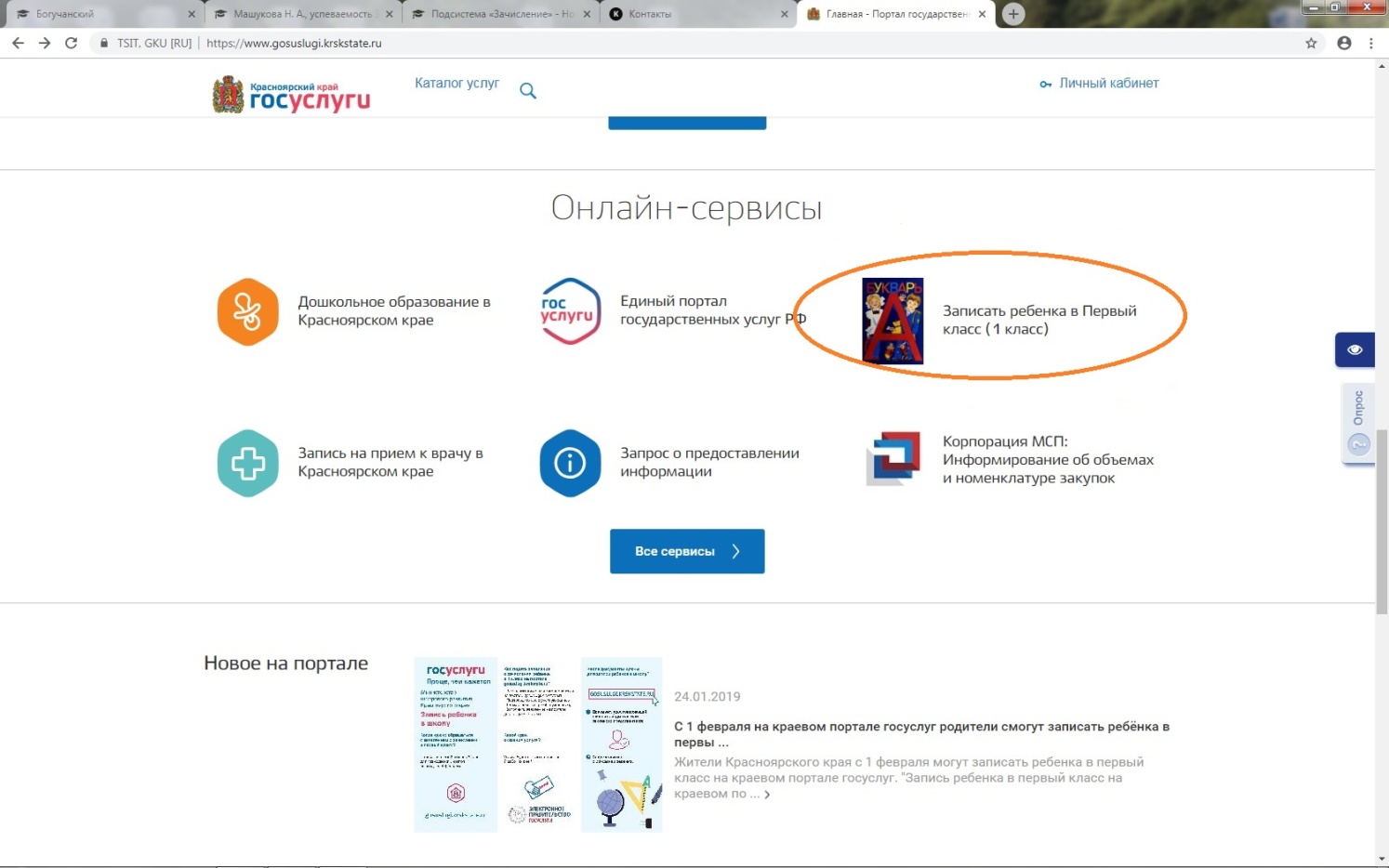 Выберете – Будущий первоклассник 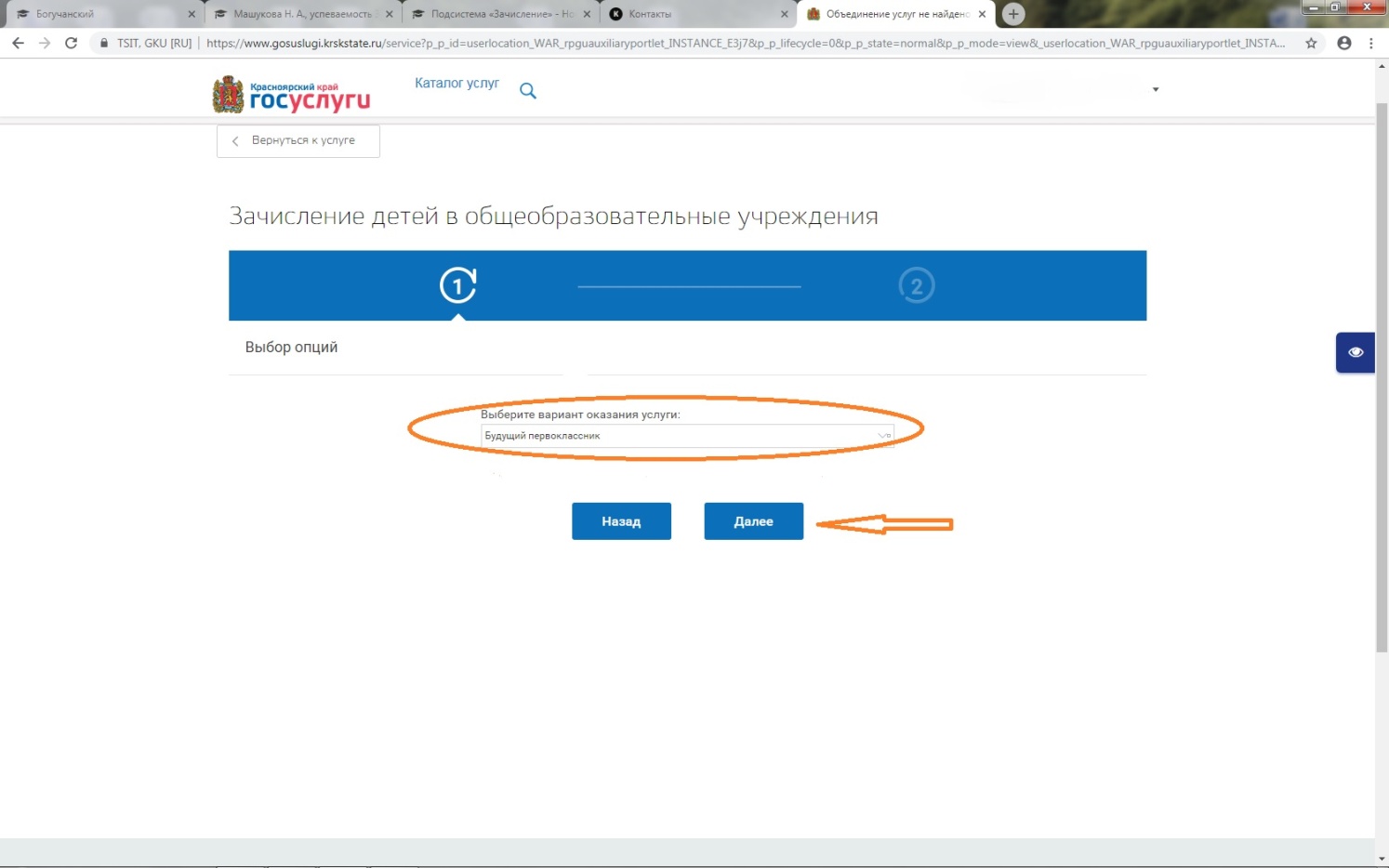 Заполните в открывшемся окне все необходимые данные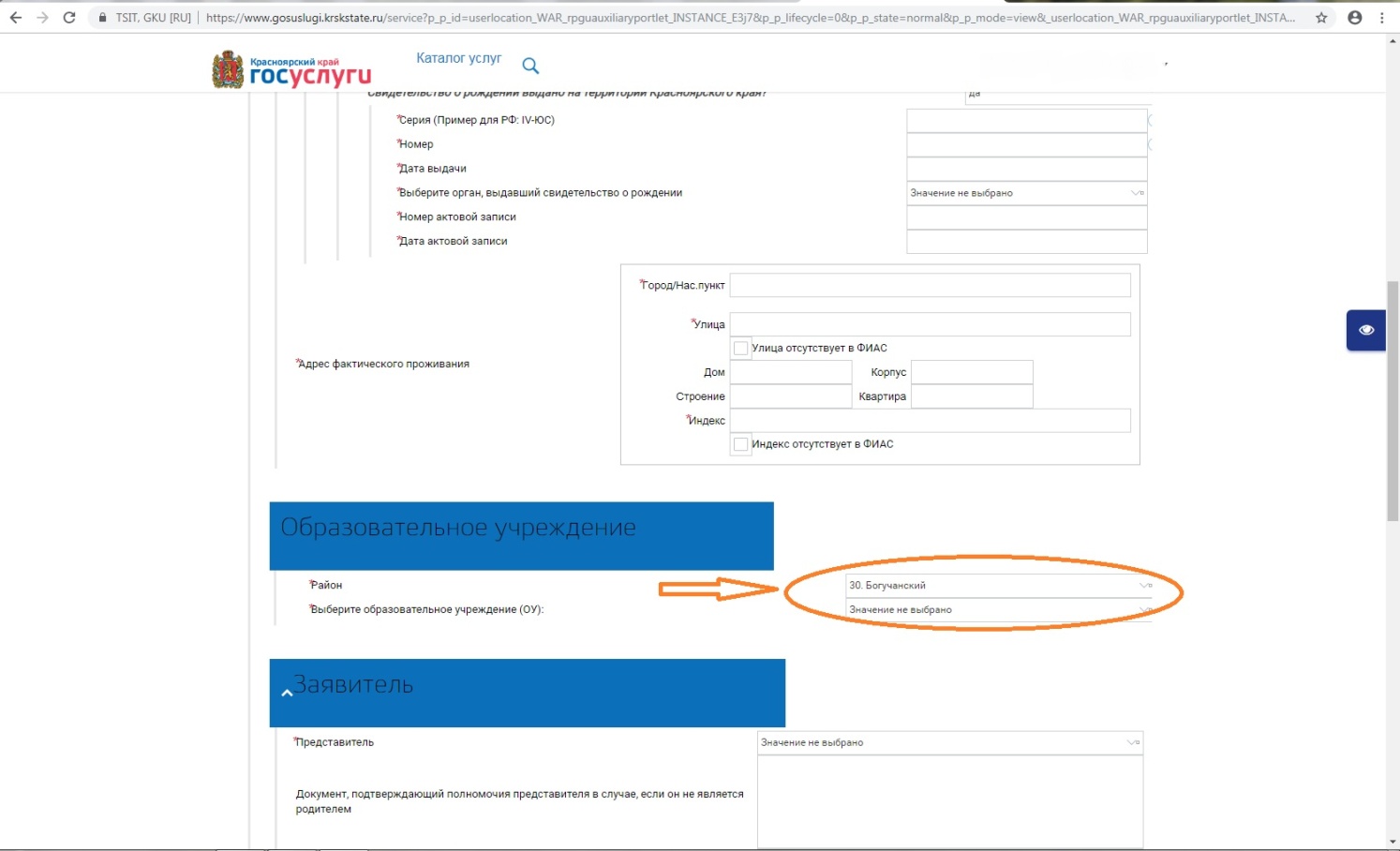 Обратите внимание на выбор Богучанского района и Образовательной организации, куда вы хотите зачислить ребенка.